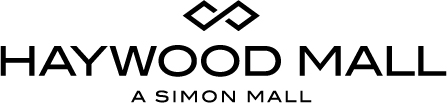 For more information:McKenzie RileyBRAVE Public Relations404.233.3993mriley@bravepublicrelations.comHaywood Mall to host “Muppet Babies”-themed Disney Junior play date event GREENVILLE, S.C. (March 13, 2018) – Haywood Mall invites the community to a "Muppet Babies"-themed Disney Junior Play Date event! Aimed to entertain and delight children of all ages, the event will take place on Saturday, March 17. Premiering March 17, Disney Junior's reimagined "Muppet Babies" chronicles the hilarious playroom antics of the young Kermit the Frog, Piggy, Fozzie Bear, Gonzo, Animal and brand-new Muppet Baby, Summer Penguin. Under the watchful eye of Miss Nanny, the Muppet Babies use their imaginations to embark on countless adventures that take them to the farthest corners of the universe and demonstrate to young viewers the power and potential of imaginative play.During the "Muppet Babies"-themed Disney Junior Play Date event, families will participate in a variety of activities including a Color Bingo Game, craft projects and more. The fun at Haywood Mall will take place from 11a.m.-2 p.m. on the Lower Level in Belk Court. This event does not include live character appearances.In October 2017, Simon announced its exciting new family programming collaboration with Disney Junior, which includes the Disney Junior Play Dates, ongoing events taking place throughout the year at 100 shopping centers across the country. The Disney Junior Play Dates events will be featured throughout the year and include center activities around Holiday, Easter and other seasonal celebrations. ###About Haywood Mall Haywood Mall is the preeminent shopping center in South Carolina. Serving a six-county, upstate trade area, Haywood Mall is a two-level, enclosed, super-regional shopping center and is located off I-85, a main North-South interstate between Atlanta, Ga. and Charlotte, N.C. Offering a spectacular shopping experience for discerning consumers, Haywood Mall features five anchor stores: Sears, Belk, Dillard’s, JCPenney and Macy’s, and includes shopper  favorites such as Apple, Banana Republic, Coach, J.Crew, Francesca’s Collection, Sephora, Williams-Sonoma and many others.  For a map and store listings, as well as directions, events and job listings, visit www.simon.com or call 864-288-0512. Visit Haywood Mall on Facebook, Twitter and Instagram.